CURRICULUM VITAE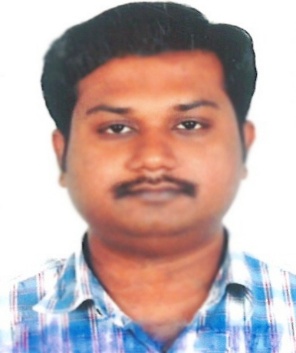 Po		OBJECTIVESeeking a challenging position in a Reputable Organization offering growth potential and Responsibilities in a growth oriented concern, where I can utilize my skills and personal capabilities and grow up with organization.WORKING EXPERIENCE2 Years worked experience as a Transport Supervisor in AL- KHODARI SONS@ CO. in SAUDI ARABIA.(2014 to 2016)2 Years worked experience as a Tele Marketing Executive in INDIA PROPERTY in Consume Info Pvt Ltd.1 Years worked experience as a Telemarketing Executive in SERCO BPO Pvt Ltd  in IndiaDuties and Responsibilities:-Advises present or prospective customers by answering incoming calls on a rotating basis; operating telephone equipment, automatic dialing systems, and other telecommunications technologies.Influences customers to buy or retain product or service by following a prepared script to give product reference information.Documents transactions by completing forms and record logs.Maintains database by entering, verifying, and backing up data.Keeps equipment operational by following manufacturer's instructions and established procedures; notifying team leader of needed repairs.Maintains operations by following policies and procedures; reporting needed changes.Maintains quality service by following organization standards.Maintains technical knowledge by attending educational workshops; reviewing publications.Contributes to team effort by accomplishing related results as needed.AREAS OF EXPERTICEAm Quick And FlexibleHaving a friendly and professional mannerCalm, Efficient and OrganizedFriendly disposition with clear spoken EnglishExcellent personal Presentation and Interpersonal SkillsPassion for exceptional customer serviceProfound ability to ensure that the highest standards of hospitality are establishedEDUCATION QUALIFICATIONS.S.L.C (Ram School Chennai )DIPLOMA MECHANIC(A/C   -  Govt Polytechnic Nagarcoil)COMPUTER PROFICIENCYKnowledge of MS. OfficeMulti MediaPhoto ShopWeb Designing.LANGUAGE KNOWNEnglishHindiArabicTamilPERSONAL DATAGender			:	MaleDate of Birth		:	25/05/1986Citizenship 		:	IndianStatus			:	SinglePASSPORT DETAILDate of Expiry		:	06/09/2027Visa Status		:	EmploymentYours Faithfully   YUSUF